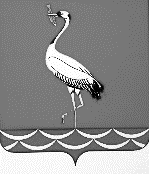 АДМИНИСТРАЦИЯ ЖУРАВСКОГО СЕЛЬСКОГО ПОСЕЛЕНИЯКОРЕНОВСКОГО РАЙОНАПОСТАНОВЛЕНИЕот                       	                                                                                                                     № 		станица ЖуравскаяОб утверждении реестра муниципальных услуг и функций  администрации Журавского сельского поселения Кореновского района, предоставление которых осуществляется в электронной форме В целях реализации Федерального закона от 27 июля 2010 года                         № 210-ФЗ «Об организации предоставления государственных и муниципальных услуг» администрация Журавского сельского поселения Кореновского района               п о с т а н о в л я е т:1. Утвердить реестр муниципальных услуг и функций администрации Журавского сельского поселения Кореновского района, предоставление которых осуществляется в электронной форме (приложение).2. Признать утратившим силу постановление администрации Журавского сельского поселения Кореновского района от 19.01.2016 № 10                                               «О предоставлении муниципальных услуг в электронном виде».3. Общему отделу администрации Журавского сельского поселения Кореновского района (Рублевская) обнародовать настоящее постановление на информационных стендах администрации Журавского сельского поселения Кореновского района и разместить в сети Интернет на официальном сайте администрации Журавского сельского поселения Кореновского района.4. Постановление вступает в силу после его официального обнародования. Глава Журавского сельского поселения Кореновского района                                                                      И.В. Солодовник                                                   ПРИЛОЖЕНИЕУТВЕРЖДЕНпостановлением администрацииЖуравского сельского поселенияКореновского районаот № РЕЕСТРмуниципальных услуг и функций администрации Журавского сельского поселения Кореновского района, предоставление которых осуществляется в электронной формеГлава Журавского сельского поселения Кореновского района                                                                       И.В. Солодовник2ЛИСТ СОГЛАСОВАНИЯпроекта постановления администрации Журавского сельского поселения Кореновского района от № «Об утверждении реестра муниципальных услуг и функций  администрации Журавского сельского поселения Кореновского района, предоставление которых осуществляется в электронной форме»Проект подготовлен и внесен:Общим отделом администрации Журавского сельского поселения Кореновского района Начальник отдела                                                                               Т.И. ШапошникПроект согласован:Ведущий специалист общего отдела администрации Журавского сельского поселения Кореновского района                                                      В.С. Рублевская№п/пНаименование муниципальной услуги, функцииНаименование отраслевого(функционального)органаадминистрации,предоставляющего (исполняющего) муниципальную услугу, функцию1. Сведения о муниципальных услугах и функциях, предоставляемых (исполняемых) администрацией Журавского сельского поселения Кореновского района1. Сведения о муниципальных услугах и функциях, предоставляемых (исполняемых) администрацией Журавского сельского поселения Кореновского района1. Сведения о муниципальных услугах и функциях, предоставляемых (исполняемых) администрацией Журавского сельского поселения Кореновского районаМуниципальные услугиМуниципальные услугиМуниципальные услугиЗемельные и имущественные отношенияЗемельные и имущественные отношенияЗемельные и имущественные отношения1Предоставление земельных участков, находящихся в муниципальной собственности, в постоянное (бессрочное) пользованиеОбщий отдел2Прекращение правоотношений с правообладателями земельных участковОбщий отдел3Предоставление выписки из реестра муниципального имуществаОбщий отдел4Предоставление муниципального имущества в аренду или безвозмездное пользование без проведения торговОбщий отделАвтотранспорт и дорогиАвтотранспорт и дорогиАвтотранспорт и дороги5Выдача специального разрешения на движение по автомобильным дорогам местного значения тяжеловесного и (или) крупногабаритного транспортного средстваОбщий отделРегулирование предпринимательской деятельностиРегулирование предпринимательской деятельностиРегулирование предпринимательской деятельности6Выдача разрешения на право организации розничного рынкаОбщий отделСоциальное обслуживаниеСоциальное обслуживаниеСоциальное обслуживание7Выдача разрешений на вступление в брак лицам, достигшим возраста шестнадцати лет Общий отдел8Уведомительная регистрация трудового договора с работодателем физическим лицом, не являющимся индивидуальным предпринимателемОбщий отделПредоставление справочной информацииПредоставление справочной информацииПредоставление справочной информации9Предоставление копий правовых актов администрации муниципального образованияОбщий отдел10Предоставление выписки из похозяйственной книгиОбщий отдел11Предоставление справок населению Общий отделЖилищно-коммунальное хозяйствоЖилищно-коммунальное хозяйствоЖилищно-коммунальное хозяйство12Выдача порубочного билета на территории муниципального образованияОбщий отдел13Выдача разрешения (ордера) на проведение земляных работ на территории общего пользованияОбщий отделПрочееПрочееПрочее14Присвоение, изменение и аннулирование адресовОбщий отдел15Возврат платежей физических и юридических лиц по неналоговым доходам из бюджета муниципального образованияФинансовый отдел Муниципальные функции Муниципальные функции Муниципальные функции1Осуществление муниципального контроля в  области торговой деятельностиОбщий отдел2Осуществление муниципального контроля в области благоустройства территории муниципального образованияОбщий отдел3Осуществление муниципального контроля за сохранностью автомобильных дорог местного значения в границах населенных пунктов поселенияОбщий отдел4Осуществление внутреннего муниципального финансового контроля в сфере бюджетных правоотношенийФинансовый отделСведения о муниципальных услугах (работах), оказываемых (выполняемых) муниципальными учреждениями Журавского сельского поселения Кореновского района, в которых размещается муниципальное задание (заказ), выполняемое (выполняемый) за счет средств местного бюджетаСведения о муниципальных услугах (работах), оказываемых (выполняемых) муниципальными учреждениями Журавского сельского поселения Кореновского района, в которых размещается муниципальное задание (заказ), выполняемое (выполняемый) за счет средств местного бюджетаСведения о муниципальных услугах (работах), оказываемых (выполняемых) муниципальными учреждениями Журавского сельского поселения Кореновского района, в которых размещается муниципальное задание (заказ), выполняемое (выполняемый) за счет средств местного бюджета1Организация и проведение культурно-массовых мероприятийМуниципальное бюджетное учреждение культуры «Журавский сельский дом культуры»2Библиотечное, библиографическое и информационное обслуживание пользователей библиотекиМуниципальное бюджетное учреждение культуры «Журавская сельская библиотека»